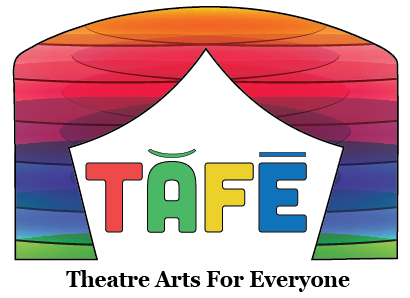 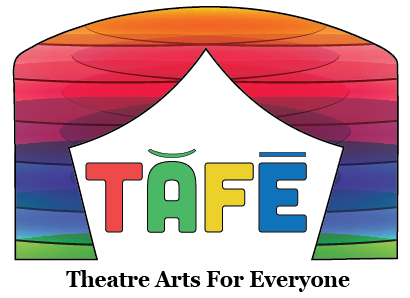 Theatre Arts Summer CampsWeek 1 July 9-13  Camp A:  Ages  5-6 		9:00 AM - 12:00 PM  *  $75 Camp B:  Ages  7-9		9:00 AM - 4:00 PM  *  $150 Story to Stage Camp 		 Everyday we will listen to a new story. Then together we'll decide what we need to bring the story to life. Campers will be assigned parts, create props, sound effects, and costumes, and rehearse. ByFriday you will be treated to five mini plays starring your children!Week 2 July 14 & 16-20Camp C:  Ages 10-16 		9:00 AM - 4:00 PM  *  $180 The Everything Theatre Camp 	This unique camp opportunity allows you to experience all of the non-technical theatre arts in just one week. We begin Saturday with a full day of Playwriting activities.  Then, Monday through Thursday we will be Acting, Directing & Stage Managing our way to performances of some of our plays for a live audience on Friday. Week 3 July 30- August 3Camp D:  Ages 11-19 	9:00 AM - 4:00 PM  *  $170 Step Back In Time 			Spend a week in King Henry’s England with Renaissance friends.  Students of this camp will learn about Tudor games, clothing, dance, songs, dialect, language and practice safe sword play.   Class ends with a visit to PA Renaissance Faire Youth Day (admission included in camp fee). Each camper will need to provide their own chaperone/driver.Snacks & lemonade & camp shirt provided - Full Day Campers need to bring their lunchFamily &fFriends are invited to a performance/sharing at the end of each week of camp.Student Registration:   Registrations must be received at least one week before session start date. One registration form per student is required. Please complete the entire registration form and mail with your payment to: TAFE, 1604 2nd Avenue, York PA 17403. Refund Policy: No refund within 14 days of session start dates.  Cancellations prior to that will be given credit toward another camp.  Questions: call 717-884-8233 or e-mail info@tafepa.org.Camps held at St. Marks Lutheran Church - 700 East Market Street, York PATAFE's 2018 Theatre Arts Summer CampsSELECT SESSION(S): Camp A ($75) ___	Camp B ($150) ___	Camp C ($180) ___	Camp D ($170)T Shirt Size NeededChild  SM ___  MED ___ LRG ___   Adult  SM ___  MED ___ LRG ___  XLG ___STUDENT INFORMATION _______________________________________________________________________________________FIRST NAME				LAST NAME 			AGE________________________________________________________________________________________ADDRESS				CITY 				STATE 			ZIPPARENT/GUARDIAN INFORMATION ________________________________________________________________________________________FIRST NAME 				LAST NAME			RELATIONSHIP TO STUDENT________________________________________________________________________________________EMAIL					CELL PHONE			ALTERNATE PHONE	________________________________________________________________________________________ADDRESS________________________________________________________________________________________FIRST NAME 				LAST NAME			RELATIONSHIP TO STUDENT________________________________________________________________________________________EMAIL					CELL PHONE			ALTERNATE PHONE	________________________________________________________________________________________ADDRESSEMERGENCY CONTACT INFORMATION ________________________________________________________________________________________FIRST NAME					 LAST NAME		RELATIONSHIP TO STUDENT
________________________________________________________________________________________CELL PHONE 					ALTERNATE PHONE Medical Information ________________________________________________________________________________________PHYSICIAN’S NAME 				PHYSICIANS’S PHONE 	PREFERRED HOSPITAL Does the student need to take any medications during the course of the camp day? ___ Yes ___ No
If Yes, please explain:Please list any physical injuries/restrictions, chronic health problems or special needs we should be aware of: Please list any dietary restrictions or allergies: 